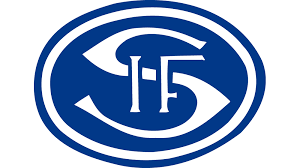 Välkomna till årets avslutningsfest 2023!
Vi vill bjuda in er, 
spelare, tränare/ledare, styrelsemedlemmar samt ni andra betydelsefulla funktionärer som hjälpt oss att se till att säsongen har gått att genomföra!Avslutningen äger rum på Athena Grill & Bar 14/10 kl. 18.00.Vi tackar bl.a. av spelare och ledare, äter buffé och har en trevlig kväll tillsammans. Vi bjuder på buffén samt en läsk på 33 cl ingår, övrig dryck står man för själv. Meddela om ni önskar någon specialkost. Anmälan sker senast den 1/10! Spelare + styrelse anmäler sig till: anna.skinnarsnorberg@hotmail.comTränare/Ledare samt övriga anmäler sig till: anette_karlsson_89@hotmail.comVid övriga frågor, hör av er till: Anna Skinnars, anna.skinnarsnorberg@hotmail.com, 072–3114450. Anette Karlsson, anette_karlsson_89@hotmail.com, 070–4443564. Vi har ett maxantal på personer som kan anmäla sig så det är först till kvarn som gäller, finns det platser kvar efter 1/10 så öppnar vi även upp för att respektive kan anmäla sig till ordinarie pris (240 kr).Vi hoppas på en mycket trevlig kväll!Tillsammans är vi Säters IF FK! 